ПРЕДЛОГ На основу члана 138. став 2. Закона о спорту („Службени гласник РС”, број 10/16) Пословника општинског већа општине Димитровград и Правилника о одобравању и финансирању програма којима се остварује општи интерес у области спорта („Службени гласник РС”, број 64/16) општинско Веће општине Димитровград на седници одржаној дана 28.11.2019. године,  доноси ПРАВИЛНИКо одобравању и финансирању програма којима се задовољавају потребе и интереси грађана у области спорта уопштини Димитровград за 2020. годинуУВОДНЕ ОДРЕДБЕЧлан 1Овим правилником прописују се услови, критеријуми и начин и поступак одобравања програма, односно пројекта којима се задовољавају потребе и интереси грађана  у области спорта и доделе средстава, изглед и садржина предлога програма, односно пројекта и документације која се уз предлог подноси, садржина и изглед извештаја о реализацији програма, начин и поступак контроле реализације одобрених програма, односно пројекта и начин јавног објављивања података о предложеним програмима, односно пројектима за финансирање.Одредбе Закона о спорту (у даљем тексту: Закона) и Правилника о одобравању и финансирању програма којима се остварује општи интерес у области спорта („Службени гласник РС”, број 64/16) које се односе на услове, критеријуме и начин одобрења програма и пројеката, односно финансирање делатности којима се остварује општи интерес у области спорта, закључење уговора, подношење извештаја, контролу реализације и обавезу враћања добијених средстава, сходно се примењују и на програме, односно делатности којима се задовољавају потребе и интереси грађана у области спорта у општини Димитровград.Члан 2Потребе и интереси грађана из члана 137. став 1. Закона остварују се кроз финансирање или суфинансирање програма и пројеката (у даљем тексту: програм) из средстава буџета општине Димитровград, у складу са законом, и то:за тач. 1), 2), 3), 5), 6), 8), 10), 12), 13), 14) и 16) на годишњем нивоу (у даљем тексту: годишњи програм);за тач. 4), 9), 11) и 15) по јавном позиву (у даљем тексту: посебни програм).За задовољавање потреба и интереса грађана из става 1. овог члана општина Димитровград  обезбеђује у свом буџету одговарајућа средства, уз поштовање приоритета утврђених Законом.II. КРИТЕРИЈУМИ ОДОБРАВАЊА ПРОГРАМА И ДОДЕЛЕ СРЕДСТАВАЧлан 3Програми којима се задовољавају потребе и интереси грађана у области спорта (у даљем тексту: програми) могу бити одобрени уколико испуњавају критеријуме у погледу:предлагача програма;носиоца програма;садржине и квалитета програма;финансирања програма.           1. Предлагач програмаЧлан 4Предлоге годишњих и посебних програма, у складу са Законом, подносе следеће организације:надлежни територијални спортски савез општине Димитровград – предлог свог годишњег програма и годишњих програма организација у области спорта са седиштем на територији општине Димитровград из члана 137. став 1. тач. 1), 2), 3), 5), 6), 8), 10), 12), 13), 14) и 16) Закона, ако овим правилником није другачије утврђено;     2) организације у области спорта са седиштем на територији општине Димитровград – предлог свог посебног програма из члана 137. став 1. тач. 4), 9), 11) и 15) Закона, ако овим правилником није другачије утврђено.Предлози годишњих и посебних програма из става 1. овог члана могу садржати активности организација у области спорта које су чланови носиоца програма. Организације у области спорта могу своје активности реализовати и  као део програма Спортског савеза општине Димитровград, спортског друштва или општинског  гранског спортског савеза, односно спортског савеза за област спорта, осим програма учешћа у спортским такмичењима.Спортски савез општине Димитровград предлоге годишњих програма из става 1. тачка 1. овог члана организација у области спорта са седиштем на територији општине Димитровград подноси у име тих организација.Предлог годишњег програма стипендирања за спортско усавршавање категорисаних спортиста, посебно перспективних спортиста из члана 137. став 1. тачка 10) Закона може се поднети само од стране организације у области спорта чији је спортиста члан.Предлози годишњих и посебних програма састоје се из једне или више програмских целина, а подносе се одвојено за сваку од области из члана 137. став 1. Закона.Предлог годишњег програма Спортског савеза општине Димитровград садржи као посебну програмску целину активности потребне за остваривање надлежности утврђених Законом и овим правилником.Предлагач програма којим се обезбеђује задовољавање потреба и интереса грађана у области спорта не може предлогом програма да обухвати активности које се већ финансирају средствима буџета аутономне покрајине или Републике Србије.Под надлежним територијалним спортским савезом општине Димитровград сматра се, у складу са чланом 138. став 6. Закона, онај спортски  савез са седиштем на територији општине Димитровград  који је учлањен у Спортски савез Србије.Спортски савез Србије привремено остварује надлежности територијалног спортског савеза општине Димитровград, ако на територији општине није образован територијални спортски савез или он не функционише у складу са Законом, у складу са решењем Министарства омладине и спорта из члана 102. став 5. Закона.Уколико на територији општине Димитровград не постоји регистрован територијални спортски савез а није донето решење Министарства омладине и спорта из члана 102. став 5. Закона, предлоге својих годишњих програма подносе непосредно организације у области спорта носиоци програма.У односу на програме везане за организоване ваннаставне спортске активности ученика кроз школске спортске секције, школска спортска удружења и екипе, организовано физичко васпитање деце предшколског узраста кроз игру и спортске активности, као и у односу на обављање стручног рада у спорту, предшколске установе и школе имају статус организација у области спорта, у складу са Законом.2. Носилац програмаЧлан 5Носилац програма мора:да буде регистрован у складу са Законом; да буде уписан у националну евиденцију у складу са Законом;да искључиво или претежно послује на недобитној основи, ако Законом није друкчије одређено; да има седиште на територији општине Димитровград, ако Законом или овим правилником није другачије утврђено; да је директно одговоран за припрему и извођење програма; да је претходно обављао делатност најмање годину дана; да испуњава, у складу са Законом, прописане услове за обављање спортских активности и делатности;да је са успехом реализовао одобрени програм, уколико је био носилац програма ранијих година; да располаже капацитетима за реализацију програма;да буде члан одговарајућег надлежног националног гранског спортског савеза.Носилац програма не може да: буде у поступку ликвидације, стечаја и под привременом забраном обављања делатности; има блокаду пословног рачуна у тренутку закључења уговора о реализацији програма и пребацивања (уплате) буџетских средстава на пословни рачун, пореске дугове или дугове према организацијама социјалног осигурања; буде у последње две године правноснажном одлуком кажњен за прекршај или привредни преступ у вези са својим финансијским пословањем, коришћењем имовине, раду са децом и спречавањем негативних појава у спорту.Члан 6Носиоцу програма неће се одобрити програм у поступку доделе средстава, ако је:  био у конфликту интереса; намерно или с крајњом непажњом лажно приказао податке тражене у обрасцима за подношење програма или ако је пропустио да да све потребне информације;покушао да дође до поверљивих информација или да утиче на Стручну комисију из члана 22. став 1. овог правилника или на надлежне органе општинe Димитровград током евалуационог периода или неког претходног поступка доделе средстава.Носилац програма не може добијати средства из буџета општине Димитровград за реализацију својих програма две године од дана када је утврђено да је у потпуности ненаменски употребио одобрена средства за реализацију програма или својим пропустом није постигао у битном делу планиране ефекте програма.Члан 7Организације у области спорта могу да подносе предлоге програма самостално или удружене са другим организацијама.Организације које учествују у реализацији програма као партнери, и њихови трошкови прихватају се ако испуњавају исте услове који се примењују за носиоца програма.Изјава о партнерству даје се на Обрасцу 11, који је одштампан уз овај правилник и чини његов саставни део.У случају партнерских програма, само једна организација биће одговорна за управљање одобреним финансијским средствима свих партнерских организација на програму, тако да мора имати унутрашњу организацију која ће омогућити такво финансијско пословање.3. Садржина и квалитет програмаЧлан 8Предлог програма мора да испуњава следеће критеријуме:да доприноси задовољавању потреба и интереса грађана у области спорта утврђених овим Правилником.да је у складу са Законом, Националном стратегијом развоја спорта у Републици Србији и Стратегијом развоја спорта у општини Димитровград;да је у складу са четворогодишњим програмом развоја надлежног националног спортског савеза;да је у складу са спортским правилима надлежног националног спортског савеза;да је у складу са условима, критеријумима и циљевима наведеним у јавном позиву, код посебних програма;да се реализује на територији општине Димитровград, односно у Републици Србији, осим програма припрема и учешћа на међународним спортским такмичењима;да ће се реализовати у текућој години;да предвиђа ангажовање одговарајућег броја учесника у програму и потребне ресурсе за реализацију програма и да не постоји никаква сумња у могућност реализовања програма;да је, по правилу, предвиђено фазно финансирање програма.Под надлежним националним спортским савезом, у смислу овог правилника, сматра се национални спортски савез утврђен актом министра надлежног за спорт из члана 120. став 2. тачка 1. Закона.Члан 9Садржина и квалитет програма морају бити такви да обезбеде успех програма, узимајући у обзир факторе које носилац програма може контролисати и факторе (ситуације, догађаји, услови, одлуке) који су неопходни за успех програма али су у приличној мери или у потпуности изван контроле носиоца програма.Спортисти, спортски стручњаци и друга лица ангажована на реализацији програма морају испуњавати услове за обављање спортских активности и спортских делатности утврђене Законом, а њихово ангажовање се мора вршити у складу са Законом.4. Финансирање програмаЧлан 10Програми се финансирају, у целини или делимично и у висини и под условима који обезбеђују да се уз најмањи утрошак средстава из буџета јединице локалне самоуправе постигну намеравани резултати.Програми се финансирају једнократно или у ратама, у зависности од временског периода за реализацију програма.Члан 11Финансијски план (буџет) програма предвиђен предлогом програма треба да буде:остварив и објективан – да су планирани реални износи по свим изворима средстава и врстама трошкова;обухватан – да садржи све трошкове програма из свих извора финансирања;структуриран – да је тако формулисан да у потпуности прати захтеве прописаног обрасца за израду програма;уравнотежен – у односу на планиране трошкове;тачан  и реалан – по свим врстама трошкова.Члан 12Финансијски план за реализацију програма састоји се из непосредних трошкова реализације програма у вези са зарадама и хонорарима лица ангажованих на непосредној реализацији програма, материјалних трошкова и административних трошкова реализације програма (оправдани директни трошкови) и додатних оправданих трошкова носиоца програма (оправдани индиректни трошкови) који не могу бити већи од 15% од оправданих директних трошкова.Оправдани директни трошкови морају бити неопходни за реализацију програма, стварни, детаљни и лако проверљиви.Оправдани индиректни трошкови су прихватљиви ако не обухватају трошкове који су финансијским планом  програма намењени непосредној реализацији неког дела програма.Индиректни трошкови нису прихватљиви ако је носилац програма добио из буџета општине Димитровград за свој рад одговарајућа средства по другом основу.Трошкови из става 1. овог члана признају се по основу:за зараду запослених лица на реализацији програма – до висине две просечне бруто зараде у Републици Србији за претходну годину, према подацима органа надлежног за послове статистике, обрачунато на месечном нивоу;за хонораре лица која учествују у реализацији одређене програмске целине програма – до висине две просечне бруто зараде у Републици Србији за претходну годину, према подацима органа надлежног за послове статистике, обрачунато на месечном нивоу за једну програмску целину;за трошкове путовања у земљи (смештаја, исхране, превоза, дневнице и остали трошкови у вези с путовањем) и иностранству (смештаја, исхране, превоза, дневнице, прибављања путних исправа, вакцинације и лекарских прегледа и остали трошкови у вези с путовањем) ради обављања програмских активности лица која учествују у реализацији програма – до висине трошкова признатих у складу са прописима који важе за државне службенике и намештенике и под условом да су уговорени у складу са законом, с тим да се, изузетно, могу признати и трошкови услуге обезбеђења исхране спортиста ван уговорених услуга под условом да се исхрана на припремама или такмичењима услед објективних околности не може реализовати у целости или делимично у оквиру уговорених услуга (бонови на регатним стазама, стрелиштима и сл.);за трошкове куповине опреме и плаћања других услуга – под условом да су неопходни за реализацију програма и да су у складу са тржишним ценама, односно да су уговорени у складу са законом којим се уређују јавне набавке.Лица која су запослена код носиоца програма и ангажована као учесници у програму не могу поред зараде добијати и хонорар за учешће у програму.Једној организацији у области спорта не може се одобрити више од 20% средстава од укупне суме средстава буџета општине Димитровград предвиђених за финансирање програма из области спорта.Члан 13Неоправдани трошкови су нарочито: дугови и покривање губитака или задужења; каматна задужења; ставке које се већ финансирају из неког другог програма; трошкови куповине земљишта и зграда и капитална улагања, осим када је то неопходно за реализацију програма; трошкови губитака због промена курса валута на финансијском тржишту; трошкови отплате рата по основу раније закључених уговора (лизинг, кредит); куповина алкохолних пића, безалкохолних газираних пића, брзе хране и дувана; паркинг у земљи; животно осигурање; казне; куповина поклона, осим код организације међународних спортских приредаба и у складу са правилима надлежног међународног спортског савеза; „разно”, „евентуално”, „остало” (сви трошкови морају бити детаљно описани у буџету програма).III. ПРЕДЛОГ ПРОГРАМА И ДОКУМЕНТАЦИЈА КОЈА СЕ УЗ ПРЕДЛОГ ПОДНОСИЧлан 14Предлози годишњих и посебних програма подносе се посебно за сваког носиоца програма и за сваку од области потреба и интереса грађана из члана 137. став 1. Закона.Предлог програма садржи детаљне податке о:носиоцу програма;области потреба и интересе грађана у којој се остварује програм из члана 137. став 1. Закона; учесницима у реализацији програма  и својству у коме се ангажују; циљевима и очекиваним резултатима, укључујући које ће проблеме програм решити и којим групама популације и на који начин ће програм користити; врсти и садржини активности и времену и месту реализације програма, односно обављања активности; томе како ће се вршити оцењивање успешности програма (вредновање резултата програма); финансијском плану (буџету) програма, односно потребним новчаним средствима, исказаним према врстама трошкова и утврђеним обрачуном или у паушалном износу; динамичком плану употребе средстава (временски период у коме су средства потребна и рокови у којима су потребна); начину унутрашњег праћења и контроле реализације програма и евалуације резултата; претходном и будућем финансирању носиоца програма и програма.У предлог годишњег и посебног програма уносе се одговарајући подаци о личности из члана 5. став 10. Закона лица која учествују у реализацији програма.Члан 15Предлози програма разматрају се ако су испуњени следећи формални критеријуми:да је уз предлог програма достављено пропратно писмо у коме су наведене основне информације о носиоцу програма и предложеном програму (назив носиоца програма и назив програма, временско трајање, финансијски износ тражених средстава, област општих потреба и интереса грађана из члана 137. став 1. Закона) и које је потписало лице овлашћено за заступање предлагача, односно носиоца програма;да је предлог програма поднет на утврђеном обрасцу (апликационом формулару), читко попуњеном (откуцаном или одштампаном), језиком и писмом у службеној употреби. да је потпун, јасан, прецизан и да садржи веродостојне податке;да је поднет у прописаном року.Обрасци предлога програма, односно апликационог формулара, и то: Образац 1 – Предлог годишњих програма организација у области спорта; Образац 4 – Предлог посебних програма, одштампани су уз овај правилник и чине његов саставни део.Члан 16Уз предлог програма, поднет на прописаном обрасцу, подноси се документација утврђена овим правилником и друга документација којом се доказује испуњеност Законом и овим правилником прописаних ближих критеријума за задовољавање потреба и интереса грађана у области спорта и писана изјава лица овлашћеног за заступање предлагача, односно носиоца програма да не постоје препреке из члана 5. овог правилника.Образац предлога програма и документација која се доставља уз предлог програма морају бити у потпуности попуњени и достављени у два  примерка.Сва обавезна и пратећа документација, морају бити достављени председнику општине у једној запечаћеној коверти/пакету, заштићеној од оштећења која могу настати у транспорту, препорученом поштом, куриром, или лично, на адресу општине Димитровград.Предлог програма који је послат у више коверата, тј. пакета, неће бити узет у обзир.Предња страна коверте са предлогом програма мора садржати најмање следеће податке; 1) назив годишњег/посебног програма којим се задовољавају потребе  и интереси грађана у области спорта; 2) назив подносиоца предлога; 3) адресу подносиоца предлога; 4) назив програма; 5) напомену да се не отвара пре истека рока из јавног позива (код посебних програма).Уколико примљени предлог програма није поднет на начин прописан у ставу 2. овог члана, овлашћено лице општине Димитровград указаће без одлагања на тај пропуст подносиоцу програма и позвати га да недостатке отклони у року од седам дана.Образац за пријављивање предлога програма доступан је код надлежних служби општине Димитровград и на интернет сајту општине Димитровград.Члан 17Када предлог програма подноси надлежни територијални спортски савез за општину Димитровград, обједињено за свој програм и програме организација у области спорта, предлог програма треба да буде поднет засебно за сваког носиоца програма (посебан образац за сваког носиоца програма и за сваку од области потреба и интереса грађана из члана 137. став 1. Закона), уз подношење збирног прегледа свих предлога према носиоцима програма.Члан 18Предлози годишњих програма и предлози посебних програма достављају се до 16.12.2019. године Спортском савезу Цариброд.Сагласно Закону, председник општине може изузетно одобрити одређени програм којим се реализују потребе и интереси грађана у области спорта из члана 137. став 1. Закона и на основу поднетог предлога програма у току године, без јавног позива, у случају када је у питању програм од посебног значаја за задовољавање потреба  и интереса грађана у области спорта, а подносе га овлашћени предлагачи  програма из члана 138. став 5. Закона и када је у питању програм који није из објективних разлога могао бити поднет у складу са Програмским календаром, а предмет и садржај програма је такав да може бити успешно реализован само од стране одређеног носиоца програма.Члан 19Предлог програма може се изузетно односити и на активности које се реализују у дужем временском периоду, до четири године, под условом да је то нужно с обзиром на природу и циљеве активности, да су предлогом програма за сваку годину предвиђена потребна средства и да су мерљиви годишњи резултати реализације програма.Наставак реализације програма из става 1. овог члана одобрава се сваке године.Реализација, односно наставак програма из ст. 1. и 2. овог члана може се одобрити само ако је поднет годишњи извештај за претходну буџетску годину у складу с уговором о реализовању програма и ако су остварени очекивани резултати.IV. НАЧИН ОДОБРАВАЊА ПРОГРАМА И ДОДЕЛЕ СРЕДСТАВАЧлан 20Годишњи програм се извршава према следећој динамици:16. децембар – организације у области спорта достављају своје предлоге годишњих програма Спортском савезу општине Димитровград, на прописаном обрасцу;20. децембар – Спортски савез општине Димитровград разматра приспеле предлоге организација у области спорта, утврђује коначне предлоге годишњих програма који би се финансирали из буџета општине Димитровград, врши ревизију предлога и обрасца предлога програма и доставља предлоге председнику општине, на прописаним обрасцима, заједно са обједињеном рекапитулацијом предложених програма;20. децембар – Председник општине образује стручну комисију за одобрење годишњих програма и јавно објављује њен састав;25. децембар – Стручна комисија анализира и оцењује поднете предлоге годишњих програма и подноси предлог председнику општине;25. децембар – Општинско веће усклађује предлоге годишњих прогама са средствима утврђеним у буџету општине Димитровград за наредну годину, на предлог председника општине;25. децембар – Општинско веће (доноси решење) о одобравању програма и обавештава носиоце програма о висини одобрених средстава по годишњим програмима;31. децембар – Председник општине закључује уговор о реализовању програма.Уколико нека од организација у области спорта не достави Спортском савезу општине Димитровград свој предлог програма до 16.12.2019. године, оставиће им се у оправданим случајевима накнадни рок до три дана за достављање предлога, а ако ни тада предлог не буде достављен, сматраће се да је та организација одустала од предлагања својих програма у текућој години. Рокови из става 1. овог члана представљају крајњи рок за предузимање утврђених радњи.Јавни позиви и јавна обавештења, у смислу овог правилника, објављују се на интернет сајту општине Димитровград.У јавном позиву за достављање посебних програма наводе се битни услови и критеријуми које треба да испуне предложени програми, а посебно: предмет јавног позива, висина средстава која су на располагању за предмет јавног позива, крајњи рок до кога морају бити употребљена добијена средства, рок до кога морају бити поднети предлози програма, датум обавештавања носиоца програма о одобреним програмима, место, време и лице код кога се може добити документација у вези с јавним позивом.Број посебних програма који могу бити поднети по јавном позиву и који могу бити одобрени може бити у јавном позиву одређен на следећи начин: 1) дозвољава се подношење само једног предлога програма од стране једног носиоца програма; 2) дозвољава се достава више предлога програма истог носиоца програма, али се одобрава само један; 3) дозвољава се достављање више предлога програма истог носиоца програма и више може бити одобрено, али се ово условљава тиме да иста лица не могу бити ангажована на овим програмима (различити програмски тимови); 4) дозвољава се да организација може бити партнер у већем броју програма, под условом да има капацитет да учествује у тим програмима.Спортски савез општине Димитровград може да од предлагача програма, за предлоге програма код којих постоји потреба за додатним информацијама или појашњењима или кориговањима, пре достављања предлога општини Димитровград, тражи додатно објашњење или кориговање програма од подносиоца програма.Члан 21За оцену годишњих и посебних програма председник општине образује Стручну комисију (у даљем тексту: Комисија).Комисија има председника и два члана.Комисија врши стручни преглед и даје оцену поднетих предлога, на основу Закона и овог правилника и доставља председнику општине предлог за одобравање програма.Комисија може да, за предлоге програма код којих постоји потреба за додатним информацијама или појашњењима или кориговањима, пре достављања предлога председнику општине, тражи додатно објашњење или кориговање од подносиоца, односно носиоца програма.Комисија може о одређеном питању да затражи и прибави писано стручно мишљење од стране истакнутих стручњака или одговарајућих организација.Члан 22Предлог програма Комисија оцењује према следећим критеријумима:испуњеност формалних (административних) услова које треба да испуни предлог програма;испуњење услова који се тичу подносиоца, односно носиоца програма утврђених Законом и овим правилником;усклађеност циљева програма са потребама и интересима грађана у области спорта из члана 137. став 1. Закона,  циљевима Националне стратегије развоја спорта у Републици Србији и циљевима Програма развоја спорта у општини Димитровград;вредновање квалитета предлога програма.Приоритет при давању предлога Комисији за одобравање средстава имају програми који су боље оцењени према критеријумима из става 1. тач. 3) и 4) овог члана, ако Законом или овим правилником није другачије одређено, и који обезбеђују да се уз најмањи утрошак средстава из буџета општине Димитровград постигну намеравани резултати.Члан 23Процена квалитета годишњих и посебних програма, укључујући и финансијски план  програма, биће спроведена у складу са критеријумима утврђеним овим правилником.Процена квалитета програма обухвата два типа критеријума за евалуацију: критеријуме за селекцију и критеријуме за доделу средстава.Критеријуми за селекцију програма обухватају елементе којима се врши евалуација финансијских и оперативних способности носиоца програма како би се обезбедило да има потребна средства за сопствени рад током целокупног периода реализације програма и да поседује професионалне способности, стручност и искуство потребне за успешну реализацију комплетног програма, укључујући и партнере у реализацији програма.Критеријуми за селекцију годишњих програма обухватају и вредновање капацитета организације у области спорта, носиоца програма, за дугорочно задовољавање потреба и интереса грађана у области спорта и реализовање предложеног програма.Критеријуми за одобравање средстава обухватају оне елементе утврђене овим правилником који омогућавају да се квалитет поднетих програма процени на основу постављених програмских циљева и приоритета, а сама средства одобре по основу активности које максимирају опште ефекте реализације програма. Члан 24Процена квалитета годишњих и посебних програма организација у области спорта, осим годишњих програма категорисаних спортских организација, врши се према критеријумима из Табеле вредновања квалитета годишњих и посебних програма, дате на Обрасцу 5 који је одштампан уз овај правилник и чини његов саставни део, према критеријумима који су подељени на секције и подсекције, с тим да свака подсекција има оцену (бодове) од 1 до 5, и то: 1 – веома лоше; 2 – лоше; 3 – одговарајуће; 4 – добро; 5 – веома добро.Критеријуми вредновања (евалуације, оцене) квалитета годишњег и посебног програма из става 1. овог члана обухватају:секција 1 – Финансијски и оперативни капацитет носиоца програма (подсекције: да ли носилац програма и партнери имају довољно искуства у вођењу сличних програма; да ли носилац програма и партнери имају довољно стручности и техничког знања за вођење предложеног програма – имајући у виду тип активности које су предвиђене програмом; да ли носилац програма и партнери имају довољне управљачке капацитете – укључујући ангажована лица, опрему и способност за управљање предложеним финансијским планом програма; да ли носиоци програма имају довољно стабилне и довољне изворе финансирање) – максимално 20 бодова;секција 2 – Значај програма (подсекције: конзистентност програма – у којој мери програм задовољава потребе и узима у обзир ограничења која постоје у области спорта у општини Димитровград, колико су јасно дефинисани и стратешки одабрани они који су везани за програм, да ли су потребе циљне групе и крајњих корисника јасно дефинисане и добро одмерене, да ли програм поседује додатне квалитете) – максимално 25 бодова;секција 3 – Методологија (подсекције: да ли су планиране активности одговарајуће, практичне и доследне циљевима и очекиваним резултатима, колико је компактан целокупан план програма, да ли су учешће партнера и његово ангажовање у реализацији програма добро одмерени, да ли је учешће циљне групе и крајњих корисника и њихово ангажовање у реализацији програма добро одмерено, да ли је план реализације програма добро разрађен и изводљив, да ли предлог програма садржи индикаторе успешности програма који се могу објективно верификовати) – максимално 30 бодова;секција 4 – Одрживост програма (подсекције: да ли ће активности предвиђене програмом имати конкретан утицај на циљне групе, да ли ће програм имати вишеструки утицај, да ли су очекивани резултати програма одрживи) –  максимално 15 бодова;секција 5 – Финансијски план и рационалност трошкова (подсекције: да ли је однос између процењених трошкова и очекиваних резултата задовољавајући, да ли је предложени трошак неопходан за имплементацију програма) – максимално 10 бодова.Члан 25Вредновање квалитета програма спроводи се тако што сваки члан Комисије врши оцењивање достављених програма према табелама вредновања, а укупан број бодова се утврђује на основу просечних оцена у оквиру појединих секција, ако овим правилником није другачије одређено.Комисија може једногласном одлуком  одлучити да се оцењивање према табелама вредновања квалитета програма врши гласањем чланова Комисије на седници Комисије.Вредновање програма врши се на Обрасцу 10 који је одштампан уз овај правилник и чини његов саставни део.Члан 26Предлог да се програм не прихвати и не одобре средства Комисија даје у следећим случајевима, водећи рачуна о укупно расположивим буџетским средствима за финансирање програма којима се задовољавају потребе и интереси грађана у области спорта:програм није довољно релевантан са становишта остваривања циљева утврђених Националном стратегијом развоја спорта или Стратегијом развоја спорта у општини Димитровград;други програми су приоритетнији, у складу са чланом 138. став 7. Закона;финансијске и оперативне могућности подносиоца програма нису довољне;програм је лошијег квалитета, односно добио је мањи број бодова током процене квалитета предлога програма у односу на одабране предлоге програма;Непотпуни предлози програма се не враћају подносиоцу предлога.Члан 27Уколико је предложени програм прошао претходне провере од стране Комисије, у задњој фази доноси се коначна одлука о одобравању или неодобравању програма и одређењу висине средстава за реализацију програма. Одлуке у задњој фази доноси општинско веће, на основу предлога Комисије. О одобрењу годишњих и посебних програма општинско веће одлучује појединачним решењем.Решења општинског већа о одобрењу годишњег и посебног програма су коначна и против њих се може водити управни спор. Предмет управног спора не може бити, у складу са Законом, износ добијених средстава по основу годишњих и посебних програма.Члан 28Са подносиоцем одобреног програма, у складу са Законом, председник општине закључује уговор о реализовању програма.Председник општине закључује са носиоцем годишњег програма уговор за сваку од области  потреба и интереса грађана из члана 137. став 1. Закона за коју је поднет предлог програма.Ако су носиоцу програма за реализацију одобреног програма додељена мања средства од средстава наведених у финансијском плану програма, носилац програма је обавезан да пре закључења уговора о реализовању програма усклади финансијски план програма и план реализације програмских активности са висином додељених средстава и одобреним активностима на реализацији програма, и да достави Општинском већу допуну, односно измену предложеног програма усаглашену са висином одобрених средставаАко се носилац одобреног програма не одазове позиву за закључење уговора у року од осам дана од дана пријема позива, сагласно Закону, сматраће се да је одустао од предлога програма.Уговор о реализовању програма којим се остварују потребе и интереси грађана у области спорта у општини Димитровград закључен супротно одредбама Закона и овог правилника ништав је, у складу са чланом 138. став 9. Закона.Члан 29Одобрени износ средстава за реализацију програма преноси се организацији која реализује програм, једнократно или у ратама, у складу са одредбама уговора о реализацији годишњих и посебних програма спортских организација.V. ИЗВЕШТАЈ О РЕАЛИЗАЦИЈИ ПРОГРАМАЧлан 30Носиоци одобрених програма обавезни су да председнику општине, на његов захтев, као и у року који је предвиђен овим правилником и уговором о реализовању програма, а најмање једном годишње, доставе извештај са потребном документацијом о остваривању програма или делова програма и коришћењу средстава буџета општине Димитровград.Периодични извештај се подноси у року од 15 дана по истеку сваког квартала у току реализације програма, на Обрасцу 9, који је одштампан уз овај правилник и чини његов саставни део, ако овим правилником није другачије одређено. Председник општине може затражити да се уз периодични извештај достави и целокупна документација везана за извршена плаћања (изводи, рачуни и др.).Наредна авансна уплата буџетских средстава неће се уплаћивати оним носиоцима програма који не доставе периодични извештај.Извештај о реализацији годишњег програма садржи извештај по свакој програмској целини и по свакој области потреба и интереса грађана у области спорта из члана 137. став 1. Закона у којој се програм реализује.Носиоци одобреног програма у завршном извештају о реализацији програма врше и процену постигнутих резултата са становишта постављених циљева (самоевалуација).Председник општине може обуставити даље финансирање програма, односно једнострано раскинути уговор о реализовању програма ако носилац одобреног програма не достави извештај у року предвиђеном уговором.Носилац програма је у обавези да у року од 15 дана од завршетка реализације програма достави председнику општине завршни (коначни) извештај о реализацији програма, оверене сопственим печатом.Извештај из става 8. овог члана подноси се на Обрасцу 7, који је одштампан уз овај правилник и чини његов саставни део.Председник општине разматра само оне извештаје о реализацији програма који су поднети на прописаном обрасцу.Документација која се подноси уз периодични или завршни извештај мора да упућује на ставку (део) извештаја на који се односи, односно документација која се односи на утрошак средстава мора да упућује на конкретни трошак из финансијског плана програма.Члан 31Спортски савез општине  Димитровград, као овлашћени предлагач годишњих програма,  дужан је да, у складу са Законом и својим статутом, прати реализацију одобрених програма и да на крају реализације програма подноси извештај председнику општине о остваривању циљева и ефеката програма, а ако се уоче озбиљни проблеми и недостаци у реализацији програма, и пре тога.Организације у области спорта, носиоци годишњих програма,  обавезни су да Спортском савезу општине Димитровград, као предлагачу програма, пруже све потребне информације и омогуће увид у сва документа и све активности везане за реализацију програма, као и да им достављају у исто време када и председнику општине, примерак извештаја о реализацији програма.VI. КОНТРОЛА РЕАЛИЗАЦИЈЕ ОДОБРЕНИХ ПРОГРАМАЧлан 32Носилац програма води све потребне евиденције које омогућавају овлашћеним лицима општине Димитровград спровођење контроле реализовања програма и утрошка средстава.Носилац програма је у обавези да овлашћеним лицима општине Димитровград омогући увид у целокупну документацију и сва места везана за реализацију уговореног програма, и у поступку контроле пружи им сва потребна обавештења.Носилац програма је у обавези да омогући овлашћеним лицима општине Димитровград увид у податке које воде трећа лица, а у вези су са коришћењем одобрених средстава и реализацијом програма.Члан 33Носилац одобреног програма коме су пренета средства дужан је да наменски користи средства добијена из буџета општине Димитровград.Средства добијена из буџета општине Димитровград за реализовање програма којима се задовољавају потребе и интереси грађана у области спорта морају се вратити, у целости или делимично, даваоцу средстава, заједно са затезном каматом од момента пријема, у случајевима утврђеним у члану 133. ст. 1–3. Закона.Члан 34Измене у погледу одобрених средстава за реализацију програма, могу се извршити ако се: не угрожава основни циљ програма; средства компензују у оквиру одређене врсте трошка, као и између различитих врста трошкова, обраћајући пажњу на то да варијација не сме да прелази 20% од првобитно одобрене суме новца у оквиру сваке врсте трошка. У случајевима из става 1. овог члана, носилац програма може да током реализације програма изврши измену финансијског плана програма и да о томе обавести председника општине. У свим другим случајевима мора да се унапред поднесе писани захтев Општинском већу за одобрење одступања, уз додатно објашњење, с тим да се такав захтев може поднети до 1. децембра када су у питању годишњи програми, а за посебне програме у току реализације програма или пре утврђеног крајњег рока за реализацију програма.Члан 35Финансирање реализације програма може се обуставити ако носилац програма:на захтев овлашћеног лица општине Димитровград, као и у роковима утврђеним уговором о реализовању програма, није доставио извештај са потребном комплетном документацијом о остваривању програма или делова програма и коришћењу средстава буџета општине/града; употребљава средства ненаменски, у потпуности или делимично;не поштује динамику реализовања програма или се не придржава прописаних или уговорених мера које су утврђене у циљу обезбеђења реализације програма;престане да испуњава услове који су на основу Закона и овог правилника потребни за одобрење програма;спречи или онемогући спровођење прописаних, односно уговорених контролних мера;не достави Спортском савезу општине Димитровград, као овлашћеном предлагачу годишњих програма, потребне информације, односно не омогући увид у документа и активности везане за реализацију годишњег програма;у другим случајевима очигледно не може да реализује програм у битном делу како је планирано.Носилац неће одговарати за кашњења или неизвршавање обавеза предвиђених уговором о реализацији програма, када до неизвршења дође услед елементарних непогода, налога државних органа, и других околности које су изван реалне контроле и нису последица грешке или немара носиоца програма.VIII. ПРЕЛАЗНЕ И ЗАВРШНЕ ОДРЕДБЕЧлан 36Поступак одобрења програма којим се задовољавају потребе и интереси грађана у области спорта који је започет, а није окончан до дана ступања на снагу овог правилника, окончаће се по одредбама овог  правилника.Спортски савез општине Димитровград подноси извештај председнику општине о остваривању циљева и ефеката годишњих програма чији је предлагач.Члан 37Даном ступања на снагу овог правилника престаје да важи Правилник о одобравању и финансирању програма којима се задовољавају потребе и интереси грађана у области спорта у општини Димитровград за 2019. годину (бр. 06-105/18-15/122-3 од 31.10.2018. године).Члан 38Овај правилник ступа на снагу наредног дана од дана објављивања у службеном листу општине Димитровград. Број: 06-129/19-15/165-3У Димитровграду,  28.11.2019. годинеОПШТИНСКО ВЕЋЕ ОПШТИНЕ ДИМИТРОВГРАД						ПРЕДСЕДНИК						Владица ДимитровОбразац 1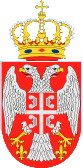 Република СрбијаОПШТИНА ДИМИТРОВГРАДДЕО 11. ПОДАЦИ О ОРГАНИЗАЦИЈИ ПОДНОСИОЦУ ПРЕДЛОГА ПРОГРАМА НАПОМЕНА: Годишње програме наведене у овом обрасцу подноси Спортски савез општине Димитровград, сходно члану 138. став 5. Закона о спорту.2. ПОДАЦИ О ОРГАНИЗАЦИЈИ НОСИОЦУ ПРОГРАМАДЕО 2/11. Област/и потреба и интереса грађана у области спорта на коју се програм односи (заокружити област на коју се предлог програма односи):ГОДИШЊИ ПРОГРАМИподстицање и стварање услова за унапређење спортске рекреације, односно бављења грађана спортом, посебно деце, омладине, жена и особа са инвалидитетом – члан 137. став 1. тачка 1);организација спортских такмичења од посебног значаја за јединицу локалне самоуправе – члан 137. став 1. тачка 3);учешће спортских организација са територије јединице локалне самоуправе у домаћим и европским клупским такмичењима – члан 137. став 1. тачка 5);физичко васпитање деце предшколског узраста и школски спорт (унапређење физичког вежбања, рад школских спортских секција и друштава, општинска, градска и међуопштинска школска спортска такмичења и др.) – члан 137. став 1. тачка 5);делатност организација у области спорта са седиштем на територији јединице локалне самоуправе које су од посебног значаја за јединицу локалне самоуправе – члан 137. став 1. тачка 8);едукација, информисање и саветовање грађана, спортиста и осталих учесника у систему спорта о питањима битним за одговарајуће бављење спортским активностима и делатностима – члан 137. став 1. тачка 12);периодична тестирања, сакупљање, анализа и дистрибуција релевантних информација за адекватно задовољавање потреба грађана у области спорта на територији јединице локалне самоуправе, истраживачко-развојни пројекти и издавање спортских публикација – члан 137. став 1. тачка 13);унапређивање стручног рада учесника у систему спорта са територије јединице локалне самоуправе и подстицање запошљавања висококвалификованих спортских стручњака и врхунских спортиста – члан 137. став 1. тачка 14).НАПОМЕНА: Када носилац програма подноси више годишњих програма, за сваку област потреба и интереса грађана под тачкама 1)–10) попуњавају се посебно само делови 2 и 3 обрасца и слажу се по тачкама 1)–10). Заједнички део апликационог формулара су делови 1, 4 и 5.ДЕО 2/2Програм у области (из 2/1): Назив програма Локација(е) (навести све локације на којима се програм реализује)Средства из буџета општине/градаКратак садржај (опис) програма – укратко представити:(Код организације спортског такмичења од посебног значаја за општину Димитровград навести опис организационе шеме и начин непосредног управљања организацијом такмичења)Детаљан опис активности којима ће се програм реализовати – Означење и опис програмских целина и активности – навести хронолошки све активности које ће се реализовати у оквиру програма, и сваку описати са једним или два пасуса у којима ће се навести подактивности, које ће циљне групе бити обухваћене, како ће се реализовати, шта ће бити улога сваког од партнера.Време реализације програма и динамика реализације (трајање и план активности):6.1. Време 6.2. Време почетка реализације 6.3. Време завршетка реализације 6.4. Активности/програмске целине по месецима(означавање се врши са XX)Учесници у реализацији програма:7.1. Руководилац програма (име, презиме, звање, функција, досадашње искуство)7.2. Број учесника (укупан број и број по категоријама – улогама у програму; код организације спортског такмичења од посебног значаја за општину  Димитровград: очекивани број спортских организација и спортиста на такмичењу, број службених лица надлежног спортског савеза)7.3. Тим који се предлаже за реализацију програма (по функцијама) 7.4. Организације партнери (опис партнера) и разлози за предложену улогу сваког партнераОчекивани резултати програма:Опис опште сврхе која се жели постићи реализацијом програмаОпис резултата – резултати (користи које настају као последица успешно изведених активности); утицај на циљне групе; публикације и остали производи; могућност понављањаЕвалуација програма (како ће се пратити реализација програма, укључујући и наменско коришћење средстава, и вршити оцењивање реализације програма; хоће ли евалуација бити унутрашња или спољна):Како ће се пратити реализација програма?Како ће се пратити наменско коришћење средстава?План евалуације – које ће се процедуре за процену успешности програма користити (са становишта ефикасности, успешности, утицаја, релевантности и одрживости) – ко ће радити евалуацију, када, шта се оцењује, шта ће се, како и зашто пратити и оцењивати; индикатори успешности реализације програма?Финансијски план програма, по изворима прихода и врстама трошкова:10.1. Укупна вредност програма  10.2.  Нефинансијско учешће носиоца програма 10.3. Финансијски план програмаПотребна средства за реализацију програмаУкупни трошкови за реализацију програма:НАПОМЕНА: Наведени финансијски план програма садржи могуће (допуштене) финансијске трошкове, у оквиру којих су наведени дозвољени трошкови по врстама трошкова. Сваку врсту трошкова треба поделити на подврсте (нпр. 1. на 1.1, 1.2, 1.3), у зависности од природе трошка. На пример: трошкове путовања разделити према виду превоза и да ли је у земљи или иностранству; бруто зараде лица запослених на реализацији програма разделити према називима радних места, односно улози у реализацији програма; набавку спортске опреме разделити на врсту опреме (патике, дресови, шортсеви, тренерке, мајице, јакне, лопте, торбе) итд. Финансијски план програма може бити приложен и као посебна ексел табела.10.4. Динамички план коришћења средстава	10.5. Учешће на спортском такмичењу (рекапитулација трошкова)– Трошкови припрема за такмичење– Трошкови учешћа на такмичењу Како ће реализовање програма бити медијски подржаноМесто такмичења у календару такмичења надлежног спортског савеза (код програма организације спортског такмичења)Посебне напомене:ДЕО 3СПОРТСКИ САВЕЗ ПРЕГЛЕД НОСИЛАЦА ГОДИШЊИХ ПРОГРАМА И УКУПНО ПРЕДЛОЖЕНИХ СРЕДСТАВАНАПОМЕНА: Када се за исту организацију у области спорта подноси више годишњих програма за различите области потреба и интереса грађана из члана 137. став 1. Закона о спорту, у првом реду (1) уносе се укупна средства за све предложене годишње програме, а у подредовима (1.1, 1.2, 1.3...) уносе се подаци за сваки предложени годишњи програм према областима потреба и интереса грађана из члана 137. став 1. Закона о спорту.Место и датум:                                                                          М. П.ЛИЦЕ ОВЛАШЋЕНО ЗА ЗАСТУПАЊЕ 		                                                 СПОРТСКОГ САВЕЗА                                       М.П.      __________________________________ДЕО 4ПРИЛОЗИ УЗ ПРЕДЛОГ ПРОГРАМАНосилац програма: ПОТПИС ПОДНОСИОЦА ПРЕДЛОГА ПРОГРАМА___________________________ДЕО 5УПУТСТВА: При креирању програма и попуњавању обрасца треба водити рачуна да програм мора да испуњава услове и критеријуме из члана 118. Закона о спорту („Службени  гласник РС”, број 10/16), услове и критеријуме из Правилника о финансирању програма којима се остварује општи интерес у области спорта („Службени гласник РС”, број 64/16) и Правилника о одобравању и финансирању програма којима се задовољавају потребе и интереси грађана у општини Димитровград („бр. 06-129/19-15/165-3”, од 28.11.2019.).Предлог програма треба да прати пропратно писмо у коме се наводе најосновније информације о организацији и предложеном програму (назив, временско трајање, финансијски износ тражених средстава). Пропратно писмо потписује лице овлашћено за заступање организације.За набавку добара и услуга потребних за реализацију програма мора се планирати спровођење јавне набавке у складу са законом.Из буџета општине Димитровград финансирају се само програми спортских организација које су чланови надлежних националних гранских спортских савеза.У оквиру предлога годишњег програма  предложе се и програм активности за које се подноси посебан програм, али ако тај програм буде одобрен, носилац програма не може у истој области општег интереса из Закона о спорту подносити посебне програме и по јавном позиву.За сваку област потреба и интереса грађана из Дела 2/1 попуњава се посебан образац. У оквиру обрасца у делу 2/2 тачка 5 (детаљан опис активности) посебно се означавају и приказују самосталне програмске целине (на пример, код програма припрема и учешћа на спортским такмичењима посебно се приказују припреме а посебно учешће на такмичењу, и то посебно за свако такмичење у коме се учествује), укључујући и самосталне програмске целине које се састоје из активности повезаних са спортом деце.Организација у области спорта која је проглашена за организацију од посебног значаја за општину Димитровград подноси један годишњи програм за све активности које се обављају у оквирима потреба и интереса грађана из члана 137. став 1. Закона о спорту, односно у делу 2/1 заокружује тачку 5), а у оквиру дела 2/2 тачку 5,   наводи све активности које планира да реализује, подељене по програмским целинама,  независно од тога да ли су оне обухваћене и другим потребама и интересима грађана у области спорта за које се подносе годишњи или посебни програми у складу са Правилником о финансирању програма којима се задовољавају потребе и интереси грађана у области спорта у општини Димитровград.Трошкови реализације програма морају бити у оквиру сваке ставке раздвојени на подтрошкове, према врсти, са међузбиром (нпр. 1. путни трошкови – 1.1. путни трошкови у земљи, 1.2. путни трошкови у иностранству, 1.3. дневнице у земљи, 1.4. дневнице у иностранству, међузбир Путни трошкови).Обавезно треба поштовати форму при попуњавању обрасца (немојте брисати, мењати редослед питања и сл.). Програм треба написати тако да се у обрасцу одговара на постављена питања – ништа се не „подразумева“.Образац треба попунити фонтом ариал 10, без прореда. Једино дозвољено одступање је болд или италик, ако се нађе за потребно.Образац обавезно потписати плавом хемијском или пенкалом и ставити печат.ИЗЈАВА: Изјављујем да смо упознати и сагласни да надлежни орган општине Димитровград није у обавези да одобри и финансира предложени програм. Изјављујем, под материјалном и кривичном одговорношћу, да су подаци наведени у овом обрасцу и документима поднетим уз овај образац истинити, тачни и веродостојни.Изјављујем да надлежни орган општине Димитровград може сматрати, у складу са Законом о спорту, да је предлог програма повучен уколико се не одазовемо позиву за закључење уговора у року од осам дана од дана позива или не извршимо тражена прецизирања и интервенције у предлогу програма. Место и датум:                                                       М. П.РУКОВОДИЛАЦ ПРОГРАМА                ЛИЦЕ ОВЛАШЋЕНО ЗА           				                      ЗАСТУПАЊЕ ПОДНОСИОЦА                                                         ПРЕДЛОГА ПРОГРАМАОбразац број 3Република СрбијаОПШТИНА ДИМИТРОВГРАДДЕО 11. ПОДАЦИ О ОРГАНИЗАЦИЈИ ПОДНОСИОЦУ ПРЕДЛОГА ПРОГРАМА НАПОМЕНА: Годишње програме наведене у овом обрасцу подноси Спортски савез општине Димитровград, сходно члану 138. став 5. Закона о спорту.ПОДАЦИ О ОРГАНИЗАЦИЈИ НОСИОЦУ ПРОГРАМАДЕО 2Области потреба и интереса грађана у области спорта утврђене чланом 137. став 1. Закона о спорту на коју се годишњи програм односи (заокружити): 1) стипендирање за спортско усавршавање категорисаних спортиста, посебно перспективних спортиста – члан 137. став 1. тачка 10) ЗС; 2)  награде и признања за постигнуте спортске резултате и допринос развоју спорта – члан 137. став 1. тачка 16) ЗС.Назив програма Износ који се потражује Учесници у реализацији програма (лица којима се дају стипендије и новчане награде):За доделу стипендија категорисаном, посебно перспективним спортистима (навести за сваког спортисту):3.1.1. Име и презиме:3.1.2. Датум и место рођења:3.1.3. ЈМБГ:3.1.4. Место станивања и адреса:3.1.5. Број телефона:3.1.6. Категорија по Националној категоризацији спортиста:3.1.7. Спортска организација за коју наступа:3.2. За доделу новчане награде за постигнуте спортске резултате:3.2.1. Име и презиме:3.2.2. Датум и место рођења:3.2.3. ЈМБГ:3.2.4. Место станивања и адреса:3.2.5. Број телефона:3.2.6. Назив такмичења на коме је освојена медаља или титула:3.2.7. Постигнути спортски резултат:3.3. За доделу признања и награде спортској организацији3.3.1. Назив:3.3.2. Седиште и адреса:3.3.3. Постигнути спортски резултат:Образложење основа за доделу стипендије и новчане награде Финансијски план програма – трошкови (врста трошкова и висина потребних средстава):Како ће реализовање програма бити медијски подржано:Посебне напомене: ДЕО 3ПРИЛОЗИ УЗ ПРЕДЛОГ ПРОГРАМАНосилац програма: ДЕО 4УПУТСТВА: Предлог програма треба да прати пропратно писмо у коме се наводе најосновније информације о организацији и предложеном програму. Пропратно писмо потписује лице овлашћено за заступање организације.Део 2. обрасца се попуњава у зависности од природе, врсте и садржине програма.Обавезно треба поштовати форму при попуњавању обрасца и ништа не мењати у односу на већ унет текст у обрасцу (немојте брисати, мењати редослед питања и сл.). Програм треба написати тако да се у обрасцу одговара на постављена питања – ништа се не „подразумева“.Образац треба попунити фонтом ариал 10, без прореда. Једино дозвољено одступање је болд или италик, ако се нађе за потребно.Образац обавезно потписати плавом хемијском или пенкалом и ставити печат.ИЗЈАВА: Изјављујем да смо упознати и сагласни да Општинско веће није у обавези да одобри и финансира предложени програм. Изјављујем, под материјалном и кривичном одговорношћу, да су подаци наведени у овом обрасцу и документима поднетим уз овај образац истинити и веродостојни.Изјављујем да Општинско веће може сматрати, у складу са Законом о спорту, да је предлог програма повучен уколико се не одазовемо позиву за закључење уговора у року од осам дана од дана позива или не извршимо тражена прецизирања и интервенције у предлогу програма. Место и датум: _______________________________                                                          М. П.РУКОВОДИЛАЦ ПРОГРАМА                    ЛИЦЕ ОВЛАШЋЕНО ЗА                                                                                      ЗАСТУПАЊЕ ПОДНОСИОЦА                                                                                                                                                                                           ПРЕДЛОГАПРОГРАМАОбразац 4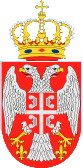 Република СрбијаОПШТИНА ДИМИТРОВГРАДДЕО 1ПОДАЦИ О ОРГАНИЗАЦИЈИ НОСИОЦУ ПРОГРАМАДЕО 2Област потреба  и интереса грађана  на коју се посебни програм односи (заокружити):обезбеђење услова и организовање спортских кампова за спортски развој талентованих спортиста и унапређење квалитета стручног рада са њима – члан 137. став 1. тачка 4) Закона о спорту; унапређење заштите здравља спортиста и обезбеђивање адекватног спортско-здравственог образовања спортиста, посебно младих, укључујући и антидопинг образовање – члан 137. став 1. тачка 9) Закона о спорту;спречавање негативних појава у спорту (допинг, насиље и недолично понашање, намештање спортских резултата и др.) – члан 137. став 1. тачка 11) Закон о спорту;рационално и наменско коришћење спортских сала и спортских објеката у државној својини чији је корисник јединица локалне самоуправе и спортских објеката у својини јединице локалне самоуправе кроз одобравање њиховог коришћења за спортске активности и доделу термина за тренирање учесницима у систему спорта – члан 137. став 1. тачка 15) Закон о спорту.Назив програмаЛокација(е) (навести све локације на којима се програм реализује)Средства из буџета општине ДимитровградКратак садржај (опис) програма (највише једна страна) – укратко представити: дужину трајања програма, циљеве, партнере, циљне групе, крајње кориснике, резултате, основне активности:Циљеви програма (на максимално једној страни формулисати опште и посебне циљеве):Општи циљевиПосебни циљеви (сврха програма)Оправданост програма:Како се програм уклапа у основне циљеве и приоритете Националне стратегије развоја спорта и Програм развоја спорта у општини ДимитровградПроблеми и могуће препреке за реализацију програмаЦиљне групе и процењен број директних и индиректних корисникаРазлози за одабир циљних група и активностиПовезаност програма са циљним групамаКритеријуми за одабир спортиста који учествују у реализацији програма организовања спортског кампаДетаљан опис активности којима ће се програм реализовати  – означење и опис самосталних програмских целина и активности; навести хронолошки све активности које ће се реализовати у оквиру програма и сваку описати са једним или два пасуса у којима ће се навести подактивности, које ће циљне групе бити обухваћене, како ће се реализовати, шта ће бити улога сваког од партнераВреме реализације програма и динамика реализације (трајање и план активности):8.1. Време 8.2. Време почетка реализације 8.3. Време завршетка реализације 8.4. Активности/програмске целине по месецима(означавање се врши са XX)Учесници у реализацији програма:9.1. Руководилац програма (име, презиме, звање, функција, досадашње искуство)9.2. Број учесника (укупан број и број по категоријама – улогама у програму)9.3. Тим који се предлаже за реализацију програма (по функцијама и уз кратак опис улоге сваког члана тима) 9.4. Организације партнери (опис партнера) и разлози за предложену улогу сваког партнераКапацитет носиоца програма за управљање и реализацију програма:  Искуства носиоца програма у сличним програмима и активностима Ресурси (људски и материјални)Средства за реализацију програма (опрема и други капацитети) – која је опрема потребна за реализацију програма и који су то капацитети којима носилац програма већ располажеОчекивани резултати програма: Опис опште сврхе која се жели постићи реализацијом програма (максимално једна страна) Опис резултата (максимално четири страна) – користи које настају као последица успешно изведених активности; утицај на циљне групе; публикације и остали производи; могућност понављања и др. Да ли је програм повезан са претходно реализованим програмима (уколико постоји таква веза и на који начин)?Евалуација програма (како ће се пратити реализација програма, укључујући и наменско коришћење средстава, и вршити оцењивање реализације програма; хоће ли евалуација бити унутрашња или спољна): Како ће се пратити реализација програма? Како ће се пратити наменско коришћење средстава? План евалуације – Које ће се процедуре за процену успешности програма користити (са становишта ефикасности, успешности, утицаја, релевантности и одрживости) – ко ће радити евалуацију, када, шта се оцењује, шта ће се пратити и оцењивати и како, који су индикатори успешности реализације програма?Одрживост програма Финансијски аспекти – како ће активности бити финансиране по завршетку програма? Како ће бити настављене исте или сличне активности? Да ли ће структуре које ће омогућити наставак активности бити присутне до краја програма? Коме ће припадати „власништво“ над резултатима програма? Какав ће утицај активности имати на структурном нивоу?  Анализа потенцијалних ризика и начини реакције на њих Опис предуслова и претпоставки за реализацију програмаФинансијски план програма, по врстама извора средстава и врстама трошкова:16.1. Укупна вредног програма: 16.2.  Нефинансијско учешће носиоца програма: 16.3. Финансијски план програмаПлан финансирања програма:Укупни трошкови за финансирање реализације програма:НАПОМЕНА: Наведени финансијски план програма садржи могуће (допуштене) финансијске трошкове, у оквиру којих су наведени дозвољени трошкови по врстама трошкова. Сваку врсту трошкова треба поделити на подврсте (нпр. 1. на 1.1, 1.2, 1.3), у зависности од природе трошка. На пример: трошкове путовања разделити према виду превоза и да ли је у земљи или иностранству; бруто зараде лица запослених на реализацији програма разделити према називима радних места, односно улози у реализацији програма; хонораре учесника у реализацији програма разделити према програмским целинама у којима су ангажовани, односно улози у реализацији програма итд. Буџет програма може бити приложен и као посебна ексел табела.. Динамички план коришћења средстава:Како ће реализовање програма бити медијски подржано:Други поднети предлози за финансирање различитих програма носиоца програма из јавних прихода и средстава међународних (владиних и невладиних) организација:Програми носиоца програма који су у последње три године финансирани из јавних прихода и средстава међународних организација (назив и висина средстава):Посебне напомене:ДЕО 3ПРИЛОЗИ УЗ ПРЕДЛОГ ПРОГРАМАНосилац програма: ДЕО 4УПУТСТВА: При креирању програма и попуњавању обрасца треба водити рачуна да програм мора да испуњава услове и критеријуме из члана 118. Закона о спорту („Службени гласник РС”, број 10/16) и услове и критеријуме из Правилника о финансирању програма којима се остварује општи интерес у области спорта („Службени гласник РС”, број 64/16) и Правилника о финансирању програма којима се задовољавају потребе и интереси грађана у општини Димитровград („бр. 06-129/19-15/165-3”, од 28.11.2019.).Предлог програма треба да прати пропратно писмо у коме се наводе најосновније информације о организацији и предложеном програму (назив, временско трајање, финансијски износ тражених средстава). Пропратно писмо потписује лице овлашћено за заступање организације.За набавку добара и услуга потребних за реализацију програма мора се планирати спровођење јавне набавке у складу са законом.За сваку област потреба и интереса грађана  из члана 137. став 1. тач. 4), 9), 11) и 15) Закона о спорту подноси се посебан програм, односно за сваки програм из различите области потреба и интереса грађана мора се сачинити посебан образац. У оквиру обрасца у делу 2. тачка 7. (детаљан опис активности) посебно се означавају и приказују самосталне програмске целине, укључујући и самосталне програмске целине које се састоје из активности повезаних са спортом деце.Надлежни национални спортски савези подносе предлоге посебних програма искључиво уз предлоге годишњих програма.Трошкови реализације програма морају бити у оквиру сваке врсте трошкова раздвојени на подврсте трошкова, према врсти са међузбиром (нпр. 1. путни трошкови – 1.1. путни трошкови у земљи, 1.2. путни трошкови у иностранству, 1.3. дневнице у земљи, 1.4. дневнице у иностранству, међузбир Путни трошкови).Обавезно треба поштовати форму при попуњавању обрасца и ништа не мењати у односу на већ унет текст у обрасцу (немојте брисати, мењати редослед питања и сл.). Програм треба написати тако што се у обрасцу одговара на постављена питања – ништа се не „подразумева”.Образац треба попунити фонтом ариел 10, без прореда. Једино дозвољено одступање је болд или италик, ако се нађе за потребно.Образац обавезно потписати плавом хемијском или пенкалом и ставити печат.ИЗЈАВА: 1. Изјављујем да смо упознати и сагласни да Општинско веће  није у обавези да одобри и финансира предложени програм. 2. Изјављујем, под материјалном и кривичном одговорношћу, да су подаци наведени у овом обрасцу и документима поднетим уз овај образац истинити, тачни  и веродостојни.3. Изјављујем да Општинско веће може сматрати, у складу са Законом о спорту, да је предлог програма повучен уколико се не одазовемо позиву за закључење уговора у року од осам дана од дана позива или не извршимо тражена прецизирања и интервенције у предлогу програма. Место и датум: _______________________________                                                            М. П.РУКОВОДИЛАЦ ПРОГРАМА              ЛИЦЕ ОВЛАШЋЕНО ЗА                                                                 ЗАСТУПАЊЕ    ПОДНОСИОЦА                                                                             ПРЕДЛОГА  ПРОГРАМАОбразац 5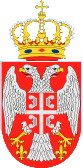 Република СрбијаОПШТИНА ДИМИТРОВГРАДТАБЕЛА ВРЕДНОВАЊА КВАЛИТЕТА ГОДИШЊИХ И ПОСЕБНИХ ПРОГРАМА ОРГАНИЗАЦИЈА У ОБЛАСТИ СПОРТАкојим се задовољавају потребе и интереси грађана у области спортаНазив  програма: ________________________________________________________Коментар:Датум ___________                            Потпис лица које је извршило                                                                       вредновање______________________________Образац 6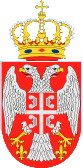 Република СрбијаОПШТИНА ДИМИТРОВГРАДТАБЕЛА ВРЕДНОВАЊА КВАЛИТЕТА ГОДИШЊЕГ ПРОГРАМА КАТЕГОРИСАНИХ СПОРТСКИХ  ОРГАНИЗАЦИЈА којим се задовољавају потребе и интереси грађана у области спортаНазив  програма: _____________________________________________Коментар:Датум _______________                    Потпис лица које је извршило                                                                            вредновање________________________________Образац 7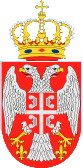 Република СрбијаОПШТИНА ДИМИТРОВГРАДЗАВРШНИ ИЗВЕШТАЈ О РЕАЛИЗАЦИЈИ ПРОГРАМАВременски период за који се подноси извештај:Кратак опис циљева програма који је требало да буду постигнути (према областима из члана 137. став 1. Закона о спорту):У којој мери је програм реализован (реализоване активности навести према одобреном програму и одобреним програмским целинама, односно акционом плану код изградње / инвестиционог одржавања спортских објеката):Опис постигнутих резултата (према областима из члана 137. став 1. Закона о спорту и програмским целинама):Број корисника и структура корисника обухваћених програмом: Непосредни учесници у реализацији програма:6.1. Број учесника (укупно и по категоријама):6.2. Тим који је реализовао програм:6.3. Организације партнери које су учествовале у програму: Реализација финансијског плана  програма (финансијски извештај може бити поднет као посебан прилог):7.1. ПриходиОбрачун трошкова (сваки трошак мора бити документован приложеним фотокопијама рачуна (или докуменат који су основ за исплату – уговор, одлука надлежног органа) издатим на организацију носиоца програма  и изводима из банке/трезора којима се документују одговарајућа плаћања. Сваки трошак се означава одговарајућим бројем од 1 и даље. У обрачун се уписују назив и време настанка трошка и сваки појединачни износ. Документација која се односи на утрошак средстава мора да упућује на конкретни трошак из финансијског плана програма). СПЕЦИФИКАЦИЈА РАСХОДА ЗА РЕАЛИЗАЦИЈУ ПРОГРАМА7.3. Дугови (издаци за реализацију програма који нису покривени, према висини и врсти): Кратак опис проблема који су се јавили током реализације програма:9. Оцена ревизораДатум _____________________М. П.РУКОВОДИЛАЦ ПРОГРАМА		  ЛИЦЕ ОВЛАШЋЕНО ЗА                                                                              ЗАСТУПАЊЕ________________________                  _____________________________Образац 8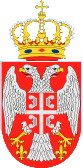 Република СрбијаОПШТИНА ДИМИТРОВГРАДЗАВРШНИ ИЗВЕШТАЈ О РЕАЛИЗАЦИЈИ ПРОГРАМА ИЗГРАДЊЕ, ОПРЕМАЊА, ОДРЖАВАЊА СПОРТСКОГ ОБЈЕКТАВременски период за који се подноси извештај:Кратак опис циљева програма који је требало да буду постигнути (према областима из члана 137. став 1. Закона о спорту):У којој мери је програм реализован:Опис постигнутих резултата (према областима из члана 137. став 1. Закона о спорту и програмским целинама):Број корисника и структура корисника обухваћених програмом:  Реализација буџета програма (финансијски извештај којим је обухваћен укупан износ средстава – од израде главног пројекта до прибављања употребне дозволе, може бити поднет као посебан прилог): Извори финансирањаКратак опис проблема који су се јавили током реализације програма:Датум _____________________М. П.РУКОВОДИЛАЦ ПРОГРАМА		      ОДГОВОРНО ЛИЦЕ ________________________                       _____________________Образац 9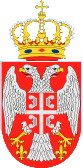 Република СрбијаОПШТИНА ДИМИТРОВГРАДПЕРИОДИЧНИ ИЗВЕШТАЈ О РЕАЛИЗАЦИЈИ ПРОГРАМАПериод за који се подноси извештај:У којој мери је програм реализован (реализоване и планиране активности навести према одобреном програму и одобреним програмским целинама, односно акционом плану код изградње/инвестиционог одржавања спортских објеката):Кратак опис проблема који су се јавили током реализације програма; уочени ризици за даљу реализацију програма; захтеви за променама:Опис проблемаУочени ризициЗахтеви/предлози за промене Средстава која су обезбеђена  за реализацију програма:Трошкови, односно расходи на реализацији програмаОбрачун трошкова (Свака врста трошкова се означава одговарајућим бројем од 1 и даље. У обрачун се уписују назив и време настанка трошка и сваки појединачни износ.) СПЕЦИФИКАЦИЈА РАСХОДА ЗА РЕАЛИЗАЦИЈУ ПРОГРАМАДатум:                                                                                  М. П.РУКОВОДИЛАЦ ПРОГРАМА 					 ЛИЦЕ ОВЛАШЋЕНО ЗА ЗАСТУПАЊЕ НОСИОЦА ПРОГРАМАОбразац 10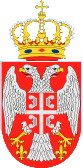 Република СрбијаОПШТИНА ДИМИТРОВГРАДВРЕДНОВАЊЕ (ОЦЕНА) ПРЕДЛОЖЕНОГ ПРОГРАМАПодаци о програмуОбустављање вредновања (евалуације) предлога програма због формалних/административних недостатака (попуњава се само ако постоје прописани разлози)Обустављање вредновања предлога програма због незадовољавајућих финансијских и оперативних капацитета носиоца програма или због незадовољавајућег значаја програмаПрелиминарна оцена програма са становишта квалитета програма4.1. Описна оцена4.2. Да ли захтева додатне преговоре?Коначан предлог у вези с одобрењем програмаКратак коментар: СТРУЧНА КОМИСИЈАПредседникОдлука о одобрењу програмаДатум _______________________                                                         СЛУЖБЕНО ЛИЦЕ ЈЕДИНИЦЕ     ЛОКАЛНЕ САМОУПРАВЕПотпис лица које је сачинило службену забелешкуДатум: ...................____________________________Образац број 11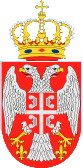 Република Србија  СЛУЖБЕНА ЗАБЕЛЕШКА:ОПШТИНА ДИМИТРОВГРАДИЗЈАВА О ПАРТНЕРСТВУНАЗИВ ПРОГРАМА:НОСИЛАЦ ПРОГРАМА:Својим потписом потврђујемо следеће:Упознати смо са предлогом програма и разумели смо своју улогу у програму, те обавезе које произилазе из истог уколико буде одобрен за финансирање.Својим капацитетима (људским и материјалним) можемо обезбедити успешно спровођење активности у које ћемо бити укључени и за које ћемо бити одговорни.Сагласни смо да носилац програма буде носилац програмских активности, управља програмом, те у случају да програм буде одобрен, потпише уговор са општином Димитровград , као и евентуални анекс уговора.Преузимамо обавезу редовног планирања и извештавања у програмском и финансијском сегменту програма према носиоцу програма, а у складу са захтевима из уговора потписаног између општине Димитровград и носиоца програма.Носиоцу програма и општини Димитровград  ћемо омогућити супервизију свих програмских активности, као и финансијског пословања у вези са овим програмом.НАПОМЕНА: Изјава о партнерству треба бити потписана и достављена уз апликациони формулар за све кључне партнере на програмуПРЕДЛОГ ГОДИШЊИХ ПРОГРАМА ОРГАНИЗАЦИЈА У ОБЛАСТИ СПОРТАКОЈИМА СЕ ЗАДОВОЉАВАЈУ ПОТРЕБЕ И ИНТЕРЕСИ ГРАЂАНА У ОБЛАСТИ СПОРТА У 2020. ГОДИНИНАЗИВ ОРГАНИЗАЦИЈЕ: АПЛИКАЦИОНИ ФОРМУЛАРПун називСедиште и адресаБрој телефонаФаксИ-мејлИнтернет страна (веб страна)Особа за контакт (име, презиме, адреса, мејл, телефон, мобилни телефон)Пун називСкраћени називСедиште и адресаБрој телефонаФаксИ-мејлИнтернет страна (веб страна)Број текућег рачуна и назив и адреса банкеБрој текућег рачуна за финансирање годишњих програма и назив и адреса банкеПорески идентификациони бројОсоба за контакт (име, презиме, адреса, мејл, телефон, мобилни телефонГрана/област  спортаРанг гране спорта у Националној категоризацији  спортоваРанг  надлежног националног гранског спортског савезаОрган код кога је организација регистрована и регистарски бројИме и презиме, функција, датум избора и дужина мандата лица овлашћеног за заступање, адреса, мејл, телефон, мобилни телефонИме и презиме председника органа управе организације, адреса, мејл и телефонУкупан број чланова (по категоријама)Број регистрованих и број категорисаних (по категоријама) спортистаБрој регистрованих жена спортистаБрој регистрованих и број категорисаних (по категоријама) спортских стручњакаУкупан број запосленихУкупан број спортских организација чланова организацијеДатум одржавања последње Изборне скупштинеДатум одржавања последње седнице СкупштинеУкупни приходи у претходној години Укупни приходи у претходној години из јавних прихода (сви извори), укључујући и јавна предузећа и друге организације којима је оснивач Република Србија, АП и ЈЛСПланирани приходи у текућој годиниДа ли  постоје ограничења у коришћењу имовине и обављању делатности (стечај,  ликвидација, забрана обављања делатности)Да ли организација има у току судске и арбитражне спорове (које и вредност спора)Да ли је организација у последње две године правноснажном одлуком кажњена за прекршај или привредни преступ у вези са својим финансијским пословањем, коришћењем имовине, раду са децом и спречавању негативних појава у спортуДа ли организација има блокаду рачуна, пореске дугове или дугове према организацијама социјалног осигурањаНазив програма који је у претходној години финансиран из јавних прихода,  број уговора, датум подношења извештаја и да ли је реализација програма позитивно оцењенаБрој под којим је организација уписана у матичној евиденцији и датум уписаБрој и датум решења спортског инспектора о испуњености услова за обављање спортских активности и делатностиРанг спортске организације према Категоризацији спортских организација у ЈЛСУкупни трошкови програмаСредства буџета општине Димитровград% укупних трошкова које финансира општина ДимитровградНАЗИВ123456789101112УчесникРедовне активностиШколски спортПријем Предлога годишњих програма организација у области спортаКонтрола реализације усвојених годишњих програма организација у области спортаИЗВОРИ ПРИХОДАПланирана средстваОпштина ДимитровградДруге јавне власти  (навести који)Надлежни спортски савезСопствена средстваСпонзори (који)Донатори (који)Остали извори УКУПНИ ПРИХОДИВРСТА ТРОШКОВАЈЕД. МЕРЕ БРОЈ ЈЕД. ЦЕНА по јединициУКУПНОДиректни трошкови1. трошкови путовања (превоз) за спортисте и спортске стручњаке који непосредно учествују у реализацији програма 2. трошкови путовања (превоз) за друга лица која  непосредно учествују у реализацији програма3. трошкови куповине спортске опреме (дресови, тренерке, торбе, лопте и др.) и реквизита 4. трошкови куповине остале основне опреме потребне за непосредну реализацију програма (струњаче, чамци, једрилице, гимнастичке справе, кошеви, голови и др.)  5. трошкови смештаја и исхране 6. трошкови котизације за учешће на такмичењу7. трошкови изнајмљивања простора  8. трошкови изнајмљивања опреме и реквизита9. трошкови прилагођавања спортског објекта захтевима одржавања одређеног такмичења10. хонорари лица која учествују у реализацији програма 11. транспорт опреме и реквизита12. осигурање врхунских спортиста и спортских стручњака (члан 21. Закона о спорту)13. осигурање опреме потребне за непосредну реализацију програма14. осигурање учесника такмичења15. финансијске услуге (банкарске и књиговодствене)15.1. књиговодств. услуге15.2. књиговодств. услугеМеђузбир књиговодств усл.15.3. Банкарске услуге16. визе17. ширење информација и комуникације 18. маркетинг и набавка пропагандног материјала19. превод докумената20. штампање публикација и материјала21. набавка средстава за опоравак спортиста, преписана од стране овлашћеног доктора22. здравствени прегледи спортиста и медицинска едукација23. антидопинг контрола и едукација24. спровођење екстерне ревизије реализације програма25. трошкови зараде лица запослених на реализацији програма (бруто зарада)26.  спровођење јавних набавки 27. набавка стручне литературе и компјутерских програма28. школарине и стручно оспособљавање, као и котизације за учешће у стручном усавршавању  спортским стручњацима и стручњацима у спорту29. чланске обавезе према  надлежном националном спортском савезу30. трошкови обезбеђења и лекарске службе на такмичењу 31.  куповина и изнајмљивање возила32. набавка пехара, медаља, диплома и сл.33. дневнице спортиста и спортских стручњака који учествују на припремама, односно спортском такмичењу34. дневнице других лица која учествују у реализацији програма35. лекови, суплементи и медицинска помагала36. набавка канцеларијске опреме (компјутер, телефон, штампач, телевизор, пројектор и сл.) неопходне за реализацију програма37. набавка канцеларијског материјала неопходног за реализацију програма (оловке, папир и др.)38. трошкови котизације за организацију спортског такмичењаУкупни оправдани директни трошковиИндиректни трошкови носиоца програма (максимално 15% од оправданих директних трошкова)1. зараде запослених код носиоца програма који не реализују непосредно програмске активности2. остали трошкови (трошкови комуналних услуга, ПТТ трошкови, интернет,  набавка канцеларијског материјала и сл.)Укупни индиректни трошковиУКУПНОР. бр.ОРГАНИЗАЦИЈА У ОБЛАСТИ СПОРТАСредства одобрена у претх. годиниПотребна средстваПредлог средстава1.2.3.4.5.6.7.8.9.Бр.Врста прилога (обавезни)Предлагач програма (означити X)ЈЛСНапомене1.пропратно писмо2. копија решења о регистрацији организације3.три примерка обрасца предлога програма4.це-де/флеш са предлогом програма5. копија уговора о отварању рачуна са банком6.одлуке о суфинансирању програма или потврда намере о суфинансирању програма7.копија статута8.копија годишњег извештаја и завршног рачуна за претходну годину и финансијског плана за текућу годину9.писмо о намерама од издавача или медијских кућа уколико је програмом предвиђено бесплатно штампање или објављивање одређених промотивних материјала10.изјава да не постоје препреке из члана 118. став 5. и члана 133. став 5. Закона о спорту11.календар такмичења надлежног спортског савеза за програм организације спортског такмичења од значаја за општину Димитровград12.одлука надлежног органа носиоца програма о утврђивању предлога годишњег програма13.изјава о партнерству попуњена и потписана од стране свих партнера у програму14.одлука Спортског савеза Цариброд о утврђивању предлога годишњих програма 15. копија решења о додели ПИБ-а (ако ПИБ није садржан у решењу о регистрацији)16потврда надлежног националног гранског спортског савеза о чланству спортске организацијеДруги прилози1анализе, студије,2прегледи података3.ПРЕДЛОГ ГОДИШЊЕГ ПРОГРАМАОРГАНИЗАЦИЈЕ У ОБЛАСТИ СПОРТАКОЈИМ СЕ ОСТВАРУЈУ ПОТРЕБЕ И ИНТЕРЕСИ ГРАЂАНАУ ОБЛАСТИ СПОРТА КРОЗ ДАВАЊЕ СТИПЕНДИЈА И НОВЧАНИХ НАГРАДАУ 2020. ГОДИНИНАЗИВ ОРГАНИЗАЦИЈЕ: ......................................................................АПЛИКАЦИОНИ ФОРМУЛАРПун називСедиште и адресаБрој телефонаФаксИ-мејлИнтернет страна (веб страна)Особа за контакт (име, презиме, адреса, мејл, телефон, мобилни телефон)Пун називСкраћени називСедише и адресаБрој телефонаФаксИ-мејлИнтернет страна (веб страна)Број жиро рачуна и назив и адреса банкеПорески идентификациони бројОсоба за контакт (име, презиме, адреса, мејл, телефон, мобилни телефон)Грана/област  спортаКатегорија спорта у Националној категоризацији  спортоваРанг надлежног националног гранског спортског савезаРанг спортске организације према Категоризацији спортских организација у општини ДимитровградОрган код кога је организација регистрована и регистарски бројЗаступник организацијеРуководилац програмаБр.Обавезни прилозиподносилац(означити X)ОПШТИНАНапомене1.пропратно писмо2. копија решења о регистрацији организације3.три примерка обрасца предлога програма4.це-де/флеш са предлогом програма5.одлука надлежног органа носиоца програма о подношењу предлога програма6.одлука о категоризацији спортисте7.званични билтен са такмичења на коме су постигнути резултати8.потврда надлежног националног гранског спортског савеза о постигнутом спортском резултату9.копија уговора о отварању рачуна са банком10.копија решења о додели ПИБ-а (ако ПИБ није садржан у копији решења о регистрацији организације)11.изјава да не постоје препреке из члана 118. ст. 4. и 5. и члана 133. став 5. Закона о спорту12.доказ о успеху у школи у претходној школској години13.оригинално уверење о држављанству14. копија акта којим је утврђена здравствена способност спортисте, у складу са Законом о спорту (стипендије)Необавезни прилози1.ПРЕДЛОГ ПОСЕБНОГ ПРОГРАМАКОЈИМ СЕ ЗАДОВОЉАВАЈУ ПОТРЕБЕ И ИНТЕРЕСИ ГРАЂАНА У ОБЛАСТИ СПОРТАУ 2020. ГОДИНИНАЗИВ ОРГАНИЗАЦИЈЕ: ...............................................................АПЛИКАЦИОНИ ФОРМУЛАРПун називСкраћени називСедиште и адресаБрој телефонаФаксИ-мејлИнтернет страна (веб страна)Број жиро рачуна и назив и адреса банкеПорески идентификациони бројОсоба за контакт (име, презиме, адреса, мејл, телефон, мобилни телефон)Грана/област спортаПравни статусКатегорија спорта у Националној категоризацији  спортоваРанг спортске организације према Категоризацији спортских организација у општини ДимитровградГодина оснивањаОрган код кога је организација регистрована и регистарски бројИме и презиме, функција, датум избора и дужина мандата лица овлашћеног за заступање, адреса, мејл, телефон, мобилни телефонИме и презиме председника органа управе организације, адреса, мејл и телефонЧланство у надлежном националном спортском савезуБрој регистрованих  и број категорисаних (по категоријама) спортистаБрој регистрованих и број категорисаних (по категоријама) спортских стручњакаУкупан број запосленихБрој непосредних и посредних чланова организацијеДатум одржавања последње Изборне скупштинеДатум одржавања последње седнице СкупштинеУкупни приходи у претходној години Планирани приходи у текућој годиниДа ли  постоје ограничења у коришћењу имовине и обављању делатности (стечај,  ликвидација, забрана обављања делатности)Да ли организација има у току судске и арбитражне спорове (које и вредност спора)Да ли је организација у последње две године правноснажном одлуком кажњена за прекршај или привредни преступ у вези са својим финансијским пословањем, коришћењем имовине, раду са децом и спречавањем негативних појава у спортуДа ли организација има блокаду рачуна, пореске дугове или дугове према организацијама социјалног осигурањаНазив програма који је у претходној години финансиран из јавних прихода,  датум подношења извештаја и да ли је реализација програма позитивно оцењенаУкупни трошкови програмаСредства општине% укупних трошкова које финансира општинаНАЗИВ123456789101112УчесникИЗВОРИ ПРИХОДАПланирана средстваОпштина ДимитровградДруге јавне власти (навести које)Надлежни спортски савезСопствена средства за реализацију програмаСпонзори (који)Донатори (који)Остали извори УКУПНИ ПРИХОДИВРСТА ТРОШКОВАЈЕД. МЕРЕ БРОЈ ЈЕД. ЦЕНА по јединициУКУПНОДиректни трошкови1. трошкови путовања и дневнице за лица која непосредно учествују у реализацији програма 2. трошкови куповине опреме и реквизита3. трошкови смештаја и исхране4. трошкови котизације за учешће5. трошкови изнајмљивања простора,  опреме и реквизита6. хонорари лица која учествују у реализацији програма7. транспорт опреме и реквизита8. осигурање (путно осигурање и осигурање од повреда)9. финансијске услуге (банкарске и књиговодствене)10. визе11. ширење информација и комуникације (маркетинг); набавка пропагандног материјала12. превод докумената13. штампање публикација и материјала14. антидопинг едукација15. ревизије реализације програма16. трошкови зараде привремено запослених стручних лица на реализацији програма (бруто зарада)17.  спровођење јавних набавки 18. набавка стручне литературе и компјутерских програмаУкупни оправдани директни трошковиИндиректни трошкови (максимално 15% од оправданих директних трошкова)Остали трошкови (трошкови комуналних услуга, ПТТ трошкови, интернет,  набавка канцеларијског материјала и сл.)Укупни оправдани индиректни трошковиУКУПНОБр.Врста прилога (обавезних)Предлагач програма(означити X)ОпштинаНапомене1.пропратно писмо2. копија решења о регистрацији организације3.три примерка обрасца предлога програма4.5. копија уговора са банком о отварању рачуна6.одлуке о суфинансирању програма или потврда намере о суфинансирању програма7.копија статута8.копија годишњег извештаја и завршног рачуна за претходну годину и финансијског плана за текућу годину9.писмо о намерама од издавача или медијских кућа уколико је програмом предвиђено бесплатно штампање или објављивање одређених промотивних материјала10.изјава да не постоје препреке из члана 118. ст. 4. и 5. и члана 133. став 5. Закона о спорту11.одлука надлежног органа носиоца програма о подношењу предлога програма12.позивно писмо за учешће на конференцији, семинару и сл.13.изјава о партнерству попуњена и потписана од стране свих партнера у програму14.копија решења о додели ПИБ-а (ако ПИБ није садржан у решењу о регистрацији)Други прилози1.материјали који илуструју рад организације (референце)2.писмо препорукеСекцијаМакс. резултатОцена1. Финансијски и оперативни капацитет201.1. Да ли носилац програма и партнери имају довољно искуства у вођењу сличних програма51.2. Да ли носилац програма и партнери имају довољно стручности и техничког знања за вођење предложеног програма (имајући у виду тип активности које су предвиђене програмом)51.3. Да ли носилац програма и партнери имају довољне управљачке капацитете (укључујући особље, опрему и способност за управљање предложеним буџетом програма)51.4. Да ли носилац програма има довољно стабилне и довољне изворе финансирања52. Релевантност252.1. Конзистентност програма са општим интересом у области спорта утврђеним Законом о спорту,  Стратегијом развоја спорта и Програмом развоја спорта у општини Димитровград52.2. У којој мери програм задовољава потребе и узима у обзир ограничења која постоје у области спорта у општини Димитровград52.3. Колико су јасно дефинисани и стратешки одабрани субјекти који су везани за програм, односно посредници, крајњи корисници, циљне групе – У којој категорији спорта се годишњи програм реализује52.4. Да ли су потребе циљне групе и крајњих корисника јасно дефинисане и добро одмерене и да ли им програм прилази на прави начин52.5. Да ли програм поседује додатне квалитете, као што су: оригиналност и инвентивност, заступање унапређења бављења спортом у свим сегментима становништва, увођење структурних промена у области спорта, брига о перспективним спортистима, омогућавање достизања врхунских спортских резултата, омасовљење женских спортских организација53. Методологија303.1. Да ли су планиране активности одговарајуће, практичне и доследне циљевима и очекиваним резултатима53.2. Колико је компактан целокупан план програма53.3. Да ли је јасно дефинисан план за праћење и процену остваривања циљева и за процену резултата програма53.4. Да ли је учешће партнера, циљне групе и крајњих корисника и њихово ангажовање у реализацији програма добро одмерено53.5. Да ли је план реализације програма добро разрађен и изводљив53.6. Да ли предлог програма садржи индикаторе успешности програма који се могу објективно верификовати54. Одрживост програма154.1. Да ли ће активности предвиђене програмом имати конкретан утицај на циљне групе, дугорочно унапређење рада носиоца програма и развој спорта у општини/граду54.2. Да ли ће програм имати вишеструки утицај, укључујући могућност мултипликовања и продужавања резултата активности као и даљег преношења позитивних искустава54.3. Да ли су очекивани резултати програма развојно, институционално и финансијски одрживи55. Буџет и рационалност трошкова105.1. Да ли је однос између финансијског плана програма, односно  процењених трошкова и очекиваних резултата задовољавајући55.2. Да ли је предложени трошак неопходан за имплементацију програма5Максимални укупни резултат100Секција 1Секција 2Секција 3Секција 4Секција 5УКУПНОСекцијаМакс. резултатОцена1. Ранг спортске организације130број бодова који има спортска организација на основу извршеног рангирања за текућу годину1–1302. Финансијски и оперативни капацитет202.1. Да ли носилац програма и партнери имају довољно искуства у вођењу сличних програма52.2. Да ли носилац програма и партнери имају довољно стручности и техничког знања за вођење предложеног програма (имајући у виду тип активности које су предвиђене програмом)52.3. Да ли носилац програма и партнери имају довољне управљачке капацитете (укључујући особље, опрему и способност за управљање предложеним буџетом програма)52.4. Да ли носилац програма има довољно стабилне и довољне изворе финансирања53. Релевантност253.1. Конзистентност програма са општим интересом у области спорта утврђеним Законом о спорту и  Стратегијом развоја спорта и Програмом развоја спорта у општини Димитровград53.2. У којој мери програм задовољава потребе и узима у обзир ограничења која постоје у области спорта у општини Димитровград53.3. Колико су јасно дефинисани и стратешки одабрани субјекти који су везани за програм, односно посредници, крајњи корисници, циљне групе – У којој категорији спорта се годишњи програм реализује53.4. Да ли су потребе циљне групе и крајњих корисника јасно дефинисане и добро одмерене и да ли им програм прилази на прави начин53.5. Да ли програм поседује додатне квалитете, као што су: оригиналност и инвентивност, заступање унапређења бављења спортом у свим сегментима становништва, увођење структурних промена у области спорта, брига о перспективним спортистима, омогућавање достизања врхунских спортских резултата, омасовљење женских спортских организација54. Методологија304.1. Да ли су планиране активности одговарајуће, практичне и доследне циљевима и очекиваним резултатима54.2. Колико је компактан целокупан план програма54.3. Да ли је јасно дефинисан план за праћење и процену остваривања циљева и за процену резултата програм?54.4. Да ли је учешће партнера, циљне групе и крајњих корисника и њихово ангажовање у реализацији програма добро одмерено54.5. Да ли је план реализације програма добро разрађен и изводљив54.6. Да ли предлог програма садржи индикаторе успешности програма који се могу објективно верификовати55. Одрживост програма155.1. Да ли ће активности предвиђене програмом имати конкретан утицај на циљне групе, дугорочно унапређење рада носиоца програма и развој спорта у општини Димитровград55.2. Да ли ће програм имати вишеструки утицај, укључујући могућност мултипликовања и продужавања резултата активности као и даљег преношења позитивних искустава56. Буџет и рационалност трошкова106.1. Да ли је однос између финансијског плана програма, односно  процењених трошкова и очекиваних резултата задовољавајући56.2. Да ли је предложени трошак неопходан за имплементацију програма5УКУПНО230Секција 1Секција 2Секција 3Секција 4Секција 5Секција 6УКУПНОНазив програма Назив носиоца програма ТелефонФаксИ-мејлАдресаЛице овлашћено на заступањеРуководилац програмаБрој уговораПочетак реализацијеЗавршетак програмаИЗВОР ПРИХОДАИзнос средставаОпштина/градРепублика СрбијаАутономна покрајинаНадлежни спортски савезСопствена средства за реализацију програмаСпонзорствоДонаторствоОстали извори (прецизирати који) УКУПНИ ПРИХОДИВРСТА ТРОШКОВАБрој рачуна/фактуре по којој је извршено плаћањеНазив пр. лица коме је извршено плаћање Број извода из банке и датум трансакцијеНумеричка ознака документа у прилогуНумеричка ознака документа у прилогуИЗНОСИЗНОСОПРАВДАНИ ДИРЕКТНИ ТРОШКОВИ РЕАЛИЗАЦИЈЕ ПРОГРАМА(по редоследу врсте трошкова из обрасца предлога годишњег, односно посебног програма)11.1.1.2.2.3.4.5.6.Директни трошкови укупноОПРАВДАНИ ИНДИРЕКТНИ ТРОШКОВИ НОСИОЦА ПРОГРАМА1.Зарада запослених који не учествују непосредно у реализацији програма2.Остали  трошковиИндиректни трошкови укупноУКУПНО: УКУПНО: УКУПНО: УКУПНО: УКУПНО: УКУПНО: Датум пријема извештајаИзвештај прегледао и оцениоИзвештај прихваћен и позитивно оцењен  ДА                               НЕДатумПотпис службеног лица општине ДимитровградНазив програма Назив носиоца програма ТелефонФаксИ-мејлАдресаРуководилац програмаБрој уговораПочетак реализацијеЗавршетак програмаИЗВОР Износ средставаопштина ДимитровградРепублика СрбијаАутономна покрајинаСпортски савезСопствена средства за реализацију програмаСпонзорствоДонаторствоОстали извори (прецизирати који) УКУПНИ ПРИХОДИДатум пријема извештајаИзвештај прегледао и оцениоИзвештај прихваћен и позитивно оцењен    ДА                               НЕДатумПотпис службеног лица општине ДимитровградНазив програма Назив носиоца програма ТелефонФаксИ-мејлАдресаЛице овлашћено на заступањеРуководилац програмаПочетак реализацијеЗавршетак фазеПланирани крај програмаПроцењени крај програмаАКТИВНОСТИ  ПЛАНИРАНЕ У НАРЕДНОМ ПЕРИОДУАКТИВНОСТИ  ПЛАНИРАНЕ У НАРЕДНОМ ПЕРИОДУАКТИВНОСТИ  ПЛАНИРАНЕ У НАРЕДНОМ ПЕРИОДУАКТИВНОСТИ  ПЛАНИРАНЕ У НАРЕДНОМ ПЕРИОДУАКТИВНОСТИ  ПЛАНИРАНЕ У НАРЕДНОМ ПЕРИОДУАКТИВНОСТИ  ПЛАНИРАНЕ У НАРЕДНОМ ПЕРИОДУРБ акт.АктивностПланирани датум почеткаПланирани датум завршеткаРБ резулт.Резултат1.(Назив самосталне програмске целине)1.1(Активност)дд.мм.ггггдд.мм.гггг1.1.11.21.2.1...…2.2.1.2.1.1.2.22.2.1...ИЗВОР ПРИХОДАИзвор средставаопштина ДимитровградРепублика СрбијаАутономна покрајинаСпортски савезСопствена средства за реализацију програмаСпонзорствоДонаторствоОстали извори (прецизирати који) УКУПНИ ПРИХОДИВРСТА ТРОШКОВАВРСТА ТРОШКОВАБрој рачуна/фактуре по којој је извршено плаћањеНазив пр. лица коме је извршено плаћање Број извода из банке и датум трансакцијеНумеричка ознака документа у прилогуИЗНОСИЗНОСОПРАВДАНИ ДИРЕКТНИ ТРОШКОВИ РЕАЛИЗАЦИЈЕ ПРОГРАМА(по редоследу врсте трошкова из обрасца предлога годишњег, односно посебног програма)ОПРАВДАНИ ДИРЕКТНИ ТРОШКОВИ РЕАЛИЗАЦИЈЕ ПРОГРАМА(по редоследу врсте трошкова из обрасца предлога годишњег, односно посебног програма)11.1.1.2.2.3.4.5.6.Директни трошкови укупноДиректни трошкови укупноОПРАВДАНИ ИНДИРЕКТНИ ТРОШКОВИ НОСИОЦА ПРОГРАМАОПРАВДАНИ ИНДИРЕКТНИ ТРОШКОВИ НОСИОЦА ПРОГРАМА1.Зарада запослених који не учествују непосредно у реализацији програмаЗарада запослених који не учествују непосредно у реализацији програма2.Остали трошкови Остали трошкови Индиректни трошкови укупноИндиректни трошкови укупноУКУПНО: УКУПНО: УКУПНО: УКУПНО: УКУПНО: УКУПНО: Назив носиоца програмНазив програмаОбласт из члана 137. став 1. Закона Врста програмаГОДИШЊИ – ПОСЕБНИБрој предметаР. бр.ОБУСТАВЉА СЕ ДАЉЕ ВРЕДНОВАЊЕ ПРЕДЛОГА ПРОГРАМА ЗБОГ СЛЕДЕЋИХ ФОРМАЛНИХ/АДМИНИСТРАТИВНИХ НЕДОСТАТАКАОБУСТАВЉА СЕ ДАЉЕ ВРЕДНОВАЊЕ ПРЕДЛОГА ПРОГРАМА ЗБОГ СЛЕДЕЋИХ ФОРМАЛНИХ/АДМИНИСТРАТИВНИХ НЕДОСТАТАКАОБУСТАВЉА СЕ ДАЉЕ ВРЕДНОВАЊЕ ПРЕДЛОГА ПРОГРАМА ЗБОГ СЛЕДЕЋИХ ФОРМАЛНИХ/АДМИНИСТРАТИВНИХ НЕДОСТАТАКА1.2.Датум:Потпис овлашћеног лица јединице локалне самоуправе:Потпис овлашћеног лица јединице локалне самоуправе:Да ли се предлаже одобрење програмаДА                                                           НЕВисина тражених средставаВисина средстава која се предлажеПотписи чланова Стручне комисије1.2.3.Да ли се одобрава програм                     ДА                                                 НЕВисина одобрених средставаРокови за уплату средстава (рате – време и висина)1. рата до _______________ Висина: ___________________2. рата до _______________ Висина: ___________________3. рата до _______________ Висина: ___________________Број и датум решења Број и датум уговораОрганизација – партнер:Заступник:Функција:Потпис:Датум, место, печат: